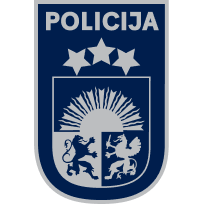 PĀRSKATSpar nepilngadīgo noziedzības stāvokli, noziedzīgos nodarījumos cietušajiem bērniem un noziedzības novēršanas problēmām 2020. gada 12 mēnešos Pārskats sagatavots saskaņā ar likuma “Par policiju” 6.panta “Atklātums policijas darbā” pirmo daļu: “Policija dienesta interesēs par savu darbu informē Valsts un pašvaldību iestādes, kā arī iedzīvotājus”.Satura rādītājs Saīsinājumi	3I. Nepilngadīgo noziedzība	4II. Cietušie bērni	11III. Citi pārkāpumi, kurus izdarījuši nepilngadīgie un pārkāpumi, kuru rezultātā cietušie ir nepilngadīgie	181.	Administratīvo pārkāpumu tendences un dinamika.	182.	Nepilngadīgo cietušo skaita dinamika ceļu satiksmes negadījumos un izdarītie pārkāpumi ceļu satiksmes jomā.	22IV. Preventīvie pasākumi	241. Informācija par Valsts policijas veiktajiem preventīvajiem pasākumiem 2020. gada 12 mēnešos………………………………………………………………………………………..252. Informācija par Valsts policijas organizētajām preventīvajām kampaņām, informatīvajām akcijām, projektiem u.c………………………………….………………...27Saīsinājumi LR - Latvijas Republika IeM - Iekšlietu ministrija MK - Ministru kabinetsIC - Informācijas centrsVP - Valsts policija KPP - Kārtības policijas pārvaldeKP – Kārtības policijaGKrPP - Galvenā kriminālpolicijas pārvaldeGKPP - Galvenā kārtības policijas pārvaldeKIP - Kriminālizmeklēšanas pārvaldeONAP - Organizētās noziedzības apkarošanas pārvaldeENAP - Ekonomisko noziegumu apkarošanas pārvaldeKVP - Kriminālizlūkošanas vadības pārvaldesKKP - Koordinācijas un kontroles pārvaldeSDP – Satiksmes drošības pārvaldeDKB - Dienestu koordinācijas birojsSUKB - Satiksmes uzraudzības un koordinācijas birojsPVN – Prevencijas vadības nodaļaVP RRP - Valsts policija Rīgas reģiona pārvalde NLN - Nepilngadīgo lietu nodaļaNLI - nepilngadīgo lietu inspektori IIIS - Integrētās iekšlietu informācijas sistēma KRASS - Kriminālprocesa informācijas sistēmaDWH – Datu noliktavas risinājums KL – KrimināllikumsKPL - Kriminālprocesa likums LAPK - Latvijas Administratīvo pārkāpuma kodekssBTAL - Bērnu tiesību aizsardzības likums ASV - Amerikas Savienotās ValstisCSN – Ceļu satiksmes negadījumsCSL – Ceļu satiksmes likumsAS – Akciju sabiedrībaI. Nepilngadīgo noziedzība Izvērtējot LR IeM IC statistikas datus 2020. gada 12 mēnešos salīdzinājumā ar 2019. gada 12 mēnešu analogo periodu, vērojams reģistrēto nepilngadīgo izdarīto noziedzīgo nodarījumu skaita samazinājums. Pēc IeM IC datiem 2020. gada 12 mēnešos kopumā valstī reģistrēti  38 295 (-1 611) noziedzīgi nodarījumi, no tiem 812 (-143) izdarīja nepilngadīgas personas. Pārskata periodā samazinājies personu skaits, kuras izdarīja noziedzīgus nodarījumus – 10 609 (-1356), kā arī samazinājies nepilngadīgo personu skaits, kuras izdarīja noziedzīgus nodarījumus – 642 (-49). Līdz ar to, 2020. gada 12 mēnešos ir vērojama tendence samazināties reģistrēto nepilngadīgo izdarīto noziedzīgo nodarījumu skaitam, kā arī šajā periodā samazinājies arī nepilngadīgo personu skaits, kuras izdarīja noziedzīgus nodarījumus.2020. gada 12 mēnešos reģistrēti nepilngadīgo izdarītie noziedzīgi nodarījumi pēc noziedzīga nodarījuma grupas objekta (nav kvalifikācijas pēc KL panta (salīdzinājumā ar 2019. gada 12 mēnešiem)):	2020. gada 12 mēnešos reģistrēti nepilngadīgo izdarītie noziedzīgi nodarījumi, kuri kvalificējami pēc KL pantiem (salīdzinājumā ar 2019. gada 12 mēnešiem):2020. gada 12 mēnešos, salīdzinājumā ar 2019. gada 12 mēnešiem, nepilngadīgie visbiežāk ir izdarījuši noziedzīgus nodarījumus pret īpašumu 76,4% (-0,8%), palielinājies noziedzīgu nodarījumu skaits, kas saistīti ar apreibinošu vielu lietošanu, iegādāšanos, glabāšanu, izgatavošanu, pārvadāšanu un pārsūtīšanu 10,6% (+2,7%), kā arī palielinājies noziedzīgo nodarījumu skaits pret personas veselību 5,3% (+1,1%), savukārt samazinājies noziedzīgu nodarījumu skaits pret tikumību un dzimumneaizskaramību 1,8% (-0,7%) un noziedzīgu nodarījumu skaits pēc KL 231.panta „Huligānisms” 0,25% (-0,25%). Atskaites periodā, atbilstoši personas vai sabiedrības interešu apdraudējuma raksturam un sabiedriskās bīstamības pakāpei, 23 (+/-0) no nepilngadīgo izdarītiem noziedzīgiem nodarījumiem ir kriminālpārkāpumi, 482 (-53) – mazāk smagi noziegumi, 256 (-7) – smagi noziegumi un 51 (+7) – sevišķi smagi noziegumi. Jāatzīmē, ka samazinājies mazāk smago noziegumu un smago noziegumu skaits, savukārt palielinājies sevišķi smago noziegumu skaits, kurus izdarījuši nepilngadīgie. Kopumā 2020. gada 12 mēnešos zēni izdarīja 91,3% no kopējā nepilngadīgo izdarīto kriminālpārkāpumu, 96,3% no mazāk smagu noziegumu, 94,9% no smagu noziegumu un 92,2 % no sevišķi smagu noziegumu skaita.Vērojams, ka noziedzīgus nodarījumus vairākums – 93,6%, ir izdarījuši zēni, savukārt meitenes tikai 6,4%. Pēc VP Īslaicīgo aizturēšanas vietu sniegtajiem datiem 2020. gada 12 mēnešos salīdzinājumā ar iepriekšējo atskaites periodu ir aizturēts, apcietināts un konvojēts sekojošs nepilngadīgo personu skaits: Veicot statistikas datu analīzi, var izdarīt secinājumu, ka nedaudz palielinājies apcietināto personu skaits, savukārt samazinājies saskaņā ar KPL aizturēto personu skaits, kurā netika piemērots apcietinājums un uz procesuālajām darbībām no ieslodzījuma vietām konvojēto personu skaits. VP RRP KPP NLN 2020. gada 12 mēnešos ievietoti 116 (- 144) bērni: Bērnu tiesību aizsardzības likuma 60. panta otrā daļa noteic, ka, ja četru stundu laikā nav iespējams noskaidrot bērna personību un nodot bērnu vecākiem, audžuģimenei, aizbildnim, bērnu aprūpes iestādei, kuru viņš pametis, vai to pilnvarotai personai un, ja bērnam kā drošības līdzekli nepiemēro apcietinājumu, policija viņu ievieto audžuģimenē, krīzes centrā vai bērnu aprūpes iestādē, bet, ja tas nav iespējams, profilakses iestādē, un ne vēlāk kā nākamajā darbdienā paziņo par to bāriņtiesai un pašvaldības sociālajam dienestam. Vērojams, ka atskaites periodā būtiski ir samazinājies NLN ievietoto bērnu skaits, kas izskaidrojams ar to, ka Valsts policija īpašu uzmanību pievērš tam, lai tiktu ievērotas bērnu tiesības un labākās intereses un bērni, kuriem nepieciešama palīdzība, netiktu nogādāti un ievietoti profilakses iestādē, kas ir Valsts policijas struktūrvienība, bet – audžuģimenē, krīzes centrā vai bērnu aprūpes iestādē.Jānorāda, ka lielākā daļa no 2020. gada 12 mēnešos NLN ievietotajiem bērniem ir tādi, kuri netika uzņemti krīzes centrā saistībā ar to, ka atradās apreibinošo vielu iespaidā un bērni ar agresīvu uzvedību. NLN ar katru bērnu pastāvīgi tiek veikts preventīvais darbs ar mērķi novērst bērnu nepietiekamu uzraudzību, iegūt informāciju par viņu izdarītajiem likumpārkāpumiem, kā arī prettiesiskajām darbībām, kas vērstas pret viņu vai citām personām, kā arī nepieļaut turpmākās prettiesiskās darbības. Pastāvīgi notiek sadarbība ar bāriņtiesām, sociālajiem dienestiem, izglītības pārvaldēm u.c. iestādēm sekmīgai bērnu problēmu risināšanai. Tiek veikts preventīvais darbs ar bērnu vecākiem, to aizbildņiem. Lai varētu informēt minētās institūcijas par bērna problēmām, kā arī iegūtu par bērnu un viņa ģimeni nepieciešamo informāciju, tiek izsūtītas rakstiskā veidā informācijas un pieprasījumi.Saskaņā ar BTAL 58.panta trešo daļu, 2020. gada 12 mēnešos VP KP struktūrvienību inspektori, kuri veic dienesta pienākumus NLI jomā, nepilngadīgo likumpārkāpēju individuālās prevencijas uzskaitē ir ņēmuši 357 nepilngadīgos, kas, salīdzinot ar 2019. gada 12 mēnešiem, ir par 163 likumpārkāpējiem mazāk un atskaites perioda beigās VP nepilngadīgo likumpārkāpēju individuālās prevencijas uzskaitē atradās 540 (-126) nepilngadīgās personas. Atrodoties uzskaitē 182 (-34) nepilngadīgie izdarīja noziedzīgus nodarījumus, bet 352 (-133) – administratīvus pārkāpumus. Atskaites periodā izbeigtie pret nepilngadīgajiem uzsāktie kriminālprocesi (salīdzinājumā ar 2019. gada 12 mēnešiem): II. Cietušie bērni Pēc IeM IC datiem 2020. gada 12 mēnešos par noziedzīgos nodarījumos cietušām atzītas kopā 11 079 (-463) personas, no tām 492 (-54) bērni, no kuriem 280 (+21) mazgadīgas personas salīdzinājumā ar iepriekšējo periodu. No noziedzīgos nodarījumos cietušajiem bērniem, zēni ir 216 (-27) un meitenes 276 (-27). Atskaites periodā noziedzīgo nodarījumu rezultātā cietušo bērnu skaits: 2020. gada 12 mēnešos, salīdzinājumā ar 2019. gada 12 mēnešiem, visbiežāk bērni cietuši no noziedzīgiem nodarījumiem pret tikumību un dzimumneaizskaramību – 38,6% gadījumu (+2,5%), no cietsirdības un vardarbības (KL 174.pants) – 23,8% bērnu (+4,6%), mantiskiem nodarījumiem – 12,6% (-0,4%) un no nodarījumiem pret dzīvību un veselību – 14,8% (+2,6%).  Palielinoties bērnu vecumam, pieaug risks ciest no noziedzīgiem nodarījumiem pret tikumību un dzimumneaizskaramību. Visbiežāk no iepriekš minētajiem noziedzīgiem nodarījumiem cieš meitenes, zēni retāk.Jāatzīmē, ka atskaites periodā salīdzinot ar iepriekšējo periodu nav notikusi neviena nepilngadīgās personas tirdzniecība (KL – 154.1 pants), kā arī neviena nepilngadīgā persona nav tikusi nosūtīta seksuālai izmantošanai (KL – 165.1 pants). Atskaites periodā, salīdzinot ar iepriekšējo periodu, samazinājies bērnu skaits, kuri cietuši no seksuālās vardarbības (KL – 160. pants) 59 (-10), no pamudināšanas iesaistīties seksuālās darbībās (KL – 162.1 pants) 16 (-8), no zādzības, krāpšanas, piesavināšanas nelielā apmērā (KL - 180. pants) 27 (-15), bet palielinājies bērnu skaits, kuri cietuši no cietsirdības un vardarbības (KL - 174.pants) 117 (+12) un no seksuāla rakstura darbībām (KL - 161.pants) 29 (+9).2020. gada 12 mēnešos reģistrētie noziedzīgie nodarījumi pēc noziedzīga nodarījuma grupas objekta (nav kvalifikācijas pēc KL panta): Pēc IeM IC datiem 2020. gada 12 mēnešos, sadalījumā pēc noziedzīga nodarījuma izdarīšanas vietas, bērni visbiežāk cietuši: 114 (+15) dzīvoklī, 68 (-19) dzīvojamajā mājā, 64 (-19) pilsētā, 42 (-2) uz ielas, 13 (-16) mācību iestādē un 34 (+6) interneta vidē.2020. gadā VP GKrPP kā viena no prioritātēm ir noteikta noziedzīgu nodarījumu pret nepilngadīgo un mazgadīgo personu tikumību un dzimumneaizskaramību vērstu noziegumu apkarošana, tai skaitā noziedzīgu nodarījumu, kas saistīti ar bērnu pornogrāfijas izplatīšanu ar augsto tehnoloģiju palīdzību, apkarošana.Saskaņā ar IeM IC DWH datiem 2020. gadā valstī pēc KL 161. panta (seksuāla rakstura darbības ar personu, kura nav sasniegusi 16 gadu vecumu) kopumā uzsākti 44 (+6) kriminālprocesi (visi VP). Par atklātiem tiek uzskaitīti 30 kriminālprocesi (visi VP), t.sk. 14 kriminālprocesi no 2020. gadā uzsāktajiem kriminālprocesiem, kriminālvajāšanas uzsākšanai uz prokuratūru nosūtīti 29 (visi VP) kriminālprocesi, t.sk. 13 kriminālprocesi no 2020. gadā uzsāktajiem kriminālprocesiem. Pēc KL 162. panta (pavešana netiklībā) valstī kopumā uzsākts 41 (+8) kriminālprocess, no kuriem 40 kriminālprocesi uzsākti VP. Par atklātiem tiek uzskaitīti 24 kriminālprocesi (visi VP), t.sk. 10 kriminālprocesi no 2020. gadā uzsāktajiem kriminālprocesiem, kriminālvajāšanas uzsākšanai uz prokuratūru nosūtīti 20 kriminālprocesi (visi VP), t.sk. 10 kriminālprocesi no 2020. gadā uzsāktajiem kriminālprocesiem.Pēc KL 162.¹ panta (pamudināšana iesaistīties seksuālās darbībās) valstī kopumā uzsākti 24 (+1) kriminālprocesi (visi VP). Par atklātiem tiek uzskaitīti 16 kriminālprocesi (visi VP), t.sk. 7 kriminālprocesi no 2020. gadā uzsāktajiem kriminālprocesiem, kriminālvajāšanas uzsākšanai uz prokuratūru nosūtīti 14 kriminālprocesi (visi VP), t.sk. 7 kriminālprocesi no 2020. gadā uzsāktajiem kriminālprocesiem. Pēc KL 166. panta otrās daļas (pornogrāfiska priekšnesuma apmeklēšana vai demonstrēšana vai tādu pornogrāfiska rakstura materiālu apriti, kurš satur bērnu pornogrāfiju, cilvēka seksuālas darbības ar dzīvnieku, nekrofiliju vai dzimumtieksmes apmierināšanu vardarbīgā veidā) valstī kopumā uzsākti 68 (+2) kriminālprocesi (visi VP). Par atklātiem tiek uzskaitīti 59 kriminālprocesi (visi VP), t.sk. 16 kriminālprocesi no 2020. gadā uzsāktajiem kriminālprocesiem, kriminālvajāšanas uzsākšanai uz prokuratūru nosūtīti 37 kriminālprocesi (visi VP), t.sk. 19 kriminālprocesus no 2020. gadā uzsāktajiem kriminālprocesiem.Pēc KL 166. panta (pornogrāfiska priekšnesuma demonstrēšana, intīma rakstura izklaides ierobežošanas un pornogrāfiska rakstura materiāla aprites noteikumu pārkāpšana) trešās daļas valstī kopumā uzsākti 8 (+1) kriminālprocesi (visi VP), par atklātiem tiek uzskaitīti 5 kriminālprocesi (visi VP), t.sk. 2 kriminālprocesi no 2020. gadā uzsāktajiem kriminālprocesiem, kriminālvajāšanas uzsākšanai uz prokuratūru nosūtīti 5 kriminālprocesi (visi VP), t.sk. 2 kriminālprocesi no 2020. gadā uzsāktajiem kriminālprocesiem.Pēc KL 166. panta (pornogrāfiska priekšnesuma demonstrēšana, intīma rakstura izklaides ierobežošanas un pornogrāfiska rakstura materiāla aprites noteikumu pārkāpšana) ceturtās daļas valstī kopumā uzsākti 30 (+10) kriminālprocesi, no kuriem 29 kriminālprocesi uzsākti VP, par atklātiem tiek uzskaitīti 17 kriminālprocesi (visi VP), t.sk. 5 kriminālprocesi no 2020. gadā uzsāktajiem kriminālprocesiem, kriminālvajāšanas uzsākšanai uz prokuratūru nosūtīti 15 kriminālprocesi (visi VP), t.sk. 5 kriminālprocesi no 2020. gadā uzsāktajiem kriminālprocesiem.Pēc KL 172. panta (par nepilngadīgā iesaistīšanu noziedzīgā nodarījumā) valstī kopumā uzsākti 17 (+6) kriminālprocesi, no kuriem 16 kriminālprocesi uzsākti VP.  Par atklātiem tiek uzskaitīti 15 kriminālprocesi, no kuriem 14 kriminālprocesi uzsākti VP, t.sk. 10 kriminālprocesi no 2020. gadā uzsāktajiem kriminālprocesiem, kriminālvajāšanas uzsākšanai uz prokuratūru nosūtīti 14 kriminālprocesi, no kuriem 13 kriminālprocesi uzsākti VP, t.sk. 10 kriminālprocesi no 2020. gadā uzsāktajiem kriminālprocesiem. Pēc KL 174. panta (par cietsirdību un vardarbību pret nepilngadīgo) valstī kopumā uzsākti 112 (-26) kriminālprocesi, no kuriem 106 kriminālprocesi uzsākti VP. Par atklātiem tiek uzskaitīts 71 kriminālprocess (visi VP), t.sk. 27 kriminālprocesi no 2020. gadā uzsāktajiem kriminālprocesiem, kriminālvajāšanas uzsākšanai uz prokuratūru nosūtīti 66 kriminālprocesi (visi VP), t.sk. 27 kriminālprocesi no 2020. gadā uzsāktajiem kriminālprocesiem.Saskaņā ar VP GKrPP KIP sniegto informāciju noziedzīgo nodarījumu pret personas tikumību un dzimumneaizskaramību cietušo personu vecums variē no 2 līdz 65 gadiem, bet vidējais vecums ir 14 gadi. 87% cietušie ir nepilngadīgas personas, bet 13% pilngadīgas personas. Šeit jāatzīmē, ka noziedzīgie nodarījumi pret personas tikumību un dzimumneaizskaramību lielākoties tiek izdarīti attiecībā pret nepilngadīgām personām. Ņemot vērā, ka seksuāla rakstura darbības pret nepilngadīgajiem ir vairāk kriminalizētas salīdzinājumā ar pieaugušajiem, tas arī izskaidro, ka nepilngadīgo cietušo skaits būtiski pārsniedz pilngadīgo cietušo skaitu. Noziedzīgo nodarījumu pret personas tikumību un dzimumneaizskaramību reālajā vidē izpausmes veidi nav mainījušies. Minētā veida noziedzīgajos nodarījumos cietušās personas pārsvarā ir nepilngadīgas personas, kuras cieš no ģimenes locekļiem vai pazīstamām personām. Tāpat ir novērota tendence palielināties noziedzīgo nodarījumu skaitam pret personu tikumību un dzimumneaizskaramību tiešsaistē, kas skaidrojams ar brīvu pieeju internetam dažāda vecuma personām.2020. gadā tika turpināts pastiprināti pievērst uzmanību nepilngadīgo personu meklēšanai, jo šīs personas ietilpst riska grupā, kas nespēj sevi aizsargāt, un tādēļ ir lielāka iespēja kļūt par noziedzīgo nodarījumu upuriem. Atskaites periodā kā bezvēsts pazudušas meklēšanā tika izsludināta 581 nepilngadīga persona (2019. gadā – 629), no kurām atrastas 558 (2019. gadā – 574) īsā laika periodā un uz atskaites perioda beigām meklēšanā atrodas 23 nepilngadīgas personas.Latvijā 19 nepilngadīgas personas atrodas aktuālā meklēšanā ilgāk par vienu gadu, no kurām 9 ir Latvijas Republikas pilsoņi, 9 Vjetnamas Sociālistiskās Republikas pilsoņi un viens Zviedrijas pilsonis. Pārsvarā tiek meklētas nepilngadīgas personas, kuras ir aizgājušas no dienas centriem, internātskolām, nelabvēlīgām ģimenēm un kurām ir nosliece uz klaiņošanu. Tāpat praksē ir novērota arī cita meklējamo bērnu grupa – mazāko klašu skolēni, kuri, piemēram, ir pazuduši pa ceļam uz vai no skolas un pastāv risks, ka šie bērni ir kļuvuši par nozieguma upuriem vai nokļuvuši kādā nelaimē. Meklējamo nepilngadīgo personu vidējais vecums ir 14-16 gadi.Jānorāda, ka atskaites periodā VP GKrPP ENAP 3.nodaļas amatpersonas turpina piedalīties ES Politikas cikla prioritātē – Bērnu seksuālā izmantošana tiešsaistē, kuras ietvaros piedalās arī Norvēģijas vadītajā projektā “Police - 2 – peer”, kura mērķis – failu apmaiņas tīklā “direct connect ++” izplatīt viltus bērnu seksuālās izmantošanas materiālus, kuru saturs ir saistīts ar policijas prevencijas aktivitāti, brīdinot lietotājus par aizliegto materiālu izplatīšanu un ar to saistīto atbildību. Līdz šim brīdim no Latvijas puses ir augšupielādēti jau vairāk nekā 37 terabaiti minēto failu, kā arī noskaidrotas personas, kas to ir darījušas, un veiktas vairākas izmeklēšanas.Tāpat VP GKrPP ENAP 3.nodaļas amatpersonas turpina piedalīties operācijā “PERONS”, kuras ietvaros notiek informācijas monitorēšana un apkopošana ar mērķi identificēt likumpārkāpējus, analoģiski 2019. gadam, kad tika veikta ES kopīgā operācijas aktivitātes diena (vēršoties pret 10 aktīvākajiem aizliegto materiālu izplatītājiem failu apmaiņas tīklos). Jāatzīmē, ka VP GKrPP ENAP 3.nodaļas amatpersonas aktīvi piedalās nacionālajā projektā “IWOL”, kas paredz domēnu vārdu bloķēšanu Latvijas IP adrešu segmentā, kuru saturs ir aizliegts. Projekta ietvaros šobrīd ir piesaistīti 8 lielākie Latvijas interneta pakalpojumu sniedzēji: Lattelecom (TET), Baltcom, Latnet, Dautkom, LMT, Telia, Telenet un Bite, kuri nosedz vairāk kā 2 miljonus Latvijas abonentu. 2020. gadā bloķēti vairāk kā 3 119 000 mēģinājumu piekļūt domēnam ar aizliegto saturu, kas tieši satur bērnu seksuālās izmantošanas materiālus. Šobrīd tiek turpināta gatavošanās projekta “IWOL” 2. fāzei, kad pēc apjomīgas informācijas analīzes tiks uzsākta aktīvāko lietotāju noteikšana un identificēšana.Jānorāda, ka VP GKrPP ENAP amatpersonas periodiski informē sabiedrību par noziedzības attīstības tendencēm saistībā ar bērnu seksuālās izmantošanas materiālu apriti interneta vidē un prevencijas nolūkā aicina sabiedrību nebūt vienaldzīgai un aktīvi ziņot par šādiem gadījumiem VP, izmantojot VP mobilo aplikāciju “Mana drošība”, kura ir pieejama visās mobilajās platformās. 2020. gada 12 mēnešos VP GKrPP KVP amatpersonas sagatavoja vairākus informatīva un analītiska rakstura dokumentus par noziedzības attīstības tendencēm, aktuāliem noziedzības apkarošanas jautājumiem, kā arī sniedza viedokļus/atzinumus dažādiem informatīvajiem ziņojumiem saistībā ar bērnu seksuālo izmantošanu. VP GKrPP amatpersonas informācijas apmaiņā turpināja sadarbību ar nevalstiskajām organizācijām, t.sk. Centru Marta un Centru Dardedze, organizējot regulāras tikšanās, lai pārrunātu sadarbības jautājumus, kas saistīti ar starpdisciplināras palīdzības sniegšanu bērniem, kuri cietuši no vardarbības un atbilstošu kriminālprocesuālu darbību veikšanu, lai izmeklētu vardarbīgus noziedzīgus nodarījumus, kuros cietušie ir bērni. 2020. gadā tika turpināts īstenot pasākumus Eiropas Savienības (ES) Politikas cikla atbilstoši ES Padomes secinājumiem par ES prioritāšu noteikšanu cīņai pret smago un organizēto noziedzību laikposmā no 2018. līdz 2021. gadam Eiropas multidisciplinārās platformas pret kriminālapdraudējumiem (EMPACT) ietvaros, t.sk. prioritātes „Kibernoziegumi” apakšprioritātē “Bērnu seksuālā izmantošana un ekspluatācija tiešsaistē” (atbildīgā struktūrvienība ir VP GKrPP ENAP). Prioritātes ietvaros izstrādāti operatīvie rīcības plāni, kas ietver virkni multidisciplināru un starpinstitucionālu pasākumu kopumu, t.sk. informācijas sagatavošanu par noziedzības jomu, informācijas apkopošanu par noziedzīgu nodarījumu izdarījušām personām un veiktajām izmeklēšanām, kopīgu izmeklēšanas darbību iniciēšanu, preventīva rakstura pasākumu organizēšanu, dažādu jaunu instrumentu un mehānismu piemērošanu u.tml.	VP GKrPP piedalījās 2020. gadā iesniegtās Latvijas nacionālā programmas izstrādē (2021. - 2027.gadam) Eiropas Komisijas Iekšējā drošības fonda, Patvēruma, migrācijas un integrācijas fonda un Robežu pārvaldības un vīzu instrumenta ietvaros, kurā viens no pasākumiem paredzēts noziedzīgos nodarījumos cietušo personu - īpaši aizsargājamo cietušo (jo īpaši bērnu) atbalsta veicināšana kriminālprocesa ietvaros. Pēc aktivitātes apstiprināšanas un finansējuma piešķiršanas 2022. gadā plānots uzsākt: -	izstrādāt metodiskās vadlīnijas, kas izskaidro un nosaka vienotus standartus atsevišķām telpām, kuras ir piemērotas noziedzīgos nodarījumos cietušo nepilngadīgo personu pratināšanā, vienlaicīgi skaidrojot jēdzienu, kas ir un kāda ir “droša vide”;-	aprīkot VP struktūrvienību pratināšanas telpas atbilstoši cietušo un bērnu labākajām interesēm;-	izstrādāt metodiskos materiālus izmeklētājiem nepilngadīgo cietušo personu pratināšanā, nodrošināt izmeklētāju, kuri veic nepilngadīgo cietušo personu pratināšanu (t.sk. bērnu ar garīga rakstura traucējumiem), apmācības.III. Citi pārkāpumi, kurus izdarījuši nepilngadīgie un pārkāpumi, kuru rezultātā cietušie ir nepilngadīgie1.	Administratīvo pārkāpumu tendences un dinamika.2020. gada 1. jūlijā stājās spēkā Administratīvās atbildības likums un spēku zaudēja Latvijas Administratīvo pārkāpumu kodekss, kā rezultātā administratīvie pārkāpumi, par tiem piemērojamie sodi un amatpersonu kompetence administratīvo pārkāpumu procesā turpmāk noteikta attiecīgo nozaru likumos vai pašvaldību saistošajos noteikumos. Sakarā ar izmaiņām normatīvajos aktos, no 2020. gada 1. jūlija netiek sastādīti administratīvā pārkāpuma protokoli, līdz ar ko veikt identisku datu salīdzinājumu nav iespējams. Lai atspoguļotu situāciju par izdarītājiem likumpārkāpumiem, šajā pārskatā tika izmantoti dati par 2020. gada pirmajā pusgadā sastādīto administratīvo pārkāpuma protokolu skaitu un valstī kopā uzsāktajiem administratīvā pārkāpuma procesiem 2020. gada otrajā pusgadā.2020. gada pirmajā pusgadā valstī kopā sastādīti 6205 administratīvā pārkāpuma protokoli un 2020. gada otrajā pusgadā uzsākti 3208 administratīvie pārkāpuma procesi nepilngadīgām personām vecumā no 14 līdz 18 gadiem: Lai novērstu nepilngadīgo izdarītos likumpārkāpumus, liela nozīme ir preventīvajam darbam ar nepilngadīgajiem. VP to realizē divos virzienos - gan kā vispārējo prevenciju (dažādu akciju, lekciju, reidu u.c. pasākumu ietvaros), gan kā individuālo prevenciju (attiecas uz konkrētām personām), ar mērķi novērst un atturēt nepilngadīgās personas no noziedzīgu nodarījumu izdarīšanas. Saskaņā ar BTAL 58.panta pirmo daļu, par vadošo iestādi bērnu likumpārkāpumu profilakses darba organizēšanā, starpinstitucionālās sadarbības veidošanā un atbildīga par profilaktiskā darba veikšanu ar BTAL 58.panta otrajā daļā minētajiem bērniem ir noteikta pašvaldība. Valsts policija par visiem BTAL 58.panta otrajā daļā minētajiem bērniem informē pašvaldību.2020. gada pirmajā pusgadā valstī kopā sastādīti 2201 administratīvā pārkāpuma protokoli un 2020. gada otrajā pusgadā uzsākti 1121 administratīvie pārkāpuma procesi personām par bērnu tiesību pārkāpšanu:2.	Nepilngadīgo cietušo skaita dinamika ceļu satiksmes negadījumos un izdarītie pārkāpumi ceļu satiksmes jomā. 2020. gada 12 mēnešos, salīdzinājumā ar 2019. gada 12 mēnešiem, valstī ir samazinājies ievainoto bērnu skaits, kuri cietuši CSN – 618 (-87), savukārt palielinājies bojā gājušo bērnu skaits – 10 (+5). CSN cietušo un bojā gājušo bērnu skaits vecuma grupās: Galvenie iemesli minētajiem CSN ir šādi: mazāk aizsargātajiem ceļu satiksmes dalībniekiem - gājējiem vai velobraucējiem, nav bijis atstarotājs vai apģērbs ar atstarojošiem elementiem; velosipēds nav bijis aprīkots atbilstoši ceļu satiksmes noteikumiem;drošības jostu nelietošana (vadītājiem un pasažieriem);noteikumu pārkāpšana, kuri paredz bērnu pārvadāšanai paredzēto drošības līdzekļu lietošanu;nepareiza pārvietošanās pa ceļu – pa nepareizo ceļa pusi vai pat pa ceļa vidu;nepareizā ātruma izvēle atbilstoši ceļa un meteoroloģiskiem apstākļiem.2020. gada pirmajā pusgadā valstī kopā sastādīti 702 administratīvā pārkāpuma protokoli un 2020. gada otrajā pusgadā uzsākti 489 administratīvie pārkāpuma procesi nepilngadīgām personām (14 -17 g.v.) par satiksmes noteikumu neievērošanu:IV. Preventīvie pasākumiNepilngadīgo noziedzības novēršanas un aizsardzības jomā VP strādā vispārējās un individuālās prevencijas virzienos. Vispārējās prevencijas ietvaros VP strādā ar programmu “Skolu drošība”. Programmas mērķis ir pilnveidot izglītības iestāžu drošības sistēmu. Vispārējās prevencijas darbā ar izglītības iestādēm, programmas “Skolu drošība” ietvaros, tiek izmantotas četras metodes, lai risinātu konkrētu problēmu izglītības iestādē. Nepilngadīgo lietu inspektors izvēlās vienu vai vairākas no uzskaitītajām metodēm:Skolēnu informēšanaPreventīvās izglītojošās drošības nodarbības izglītības iestādes izglītojamiem tiek vadītas par dažādām drošības tēmām, piemēram, par ceļu satiksmes drošību, apreibinošajām vielām, vardarbību u.c.. Nodarbību tēma, informēto skolēnu skaits un vecuma grupa un nodarbību skaits izglītības iestādē atkarīgs no risināmās problēmas.Drošības izvērtējums izglītības iestādēDrošības izvērtējums ietver gan fiziskās vides, gan izglītības iestādē izveidoto kārtības noteikumu, gan “mikroklimata”, gan izglītības iestādē reģistrēto incidentu un pārkāpumu, gan riska informācijas aprites novērtējumu. Noslēdzoties visaptverošajam novērtējumam, tiek sagatavoti ieteikumi izglītības iestādes drošības pilnveidei.Izglītības iestādes personāla informēšana Pedagogiem un izglītības iestādes personālam ir jābūt spējīgiem savlaicīgi identificēt riska situācijas un jābūt praktiskām zināšanām, kā tajās rīkoties. Savukārt izglītības iestādes direktoram ir nepieciešamas zināšanas par drošības sistēmas izveides pamatiem un principiem, lai spētu efektīvi nodrošināt drošību izglītības iestādē un vadīt tās uzturēšanu.ReidiPreventīvi kontroles pasākumi (reidi) tiek organizēti izglītības iestādēs, pamatojoties uz saņemto informāciju no izglītības iestādēm, vecākiem vai skolēniem. Preventīvus kontroles pasākumus veic ne tikai izglītības iestādēs, bet arī pilsētas vai novada teritorijā, nepilngadīgo pulcēšanās vietās un alkoholisko dzērienu un cigarešu tirdzniecības vietās.Informācija par VP veiktajiem preventīvajiem pasākumiem 2020. gada 12 mēnešos2020. gada 12 mēnešos VP nepilngadīgo prevencijas jomā īstenoja 2248 pasākumus. No visām preventīvajām aktivitātēm, lielu daļu veido nodarbības nepilngadīgajiem – 36%.  Papildus vispārīgajiem preventīvajiem pasākumiem, VP veic arī audzinoša rakstura pārrunas ar konkrētām nepilngadīgām personām. Kopumā, atskaites periodā tika veiktas 747 audzinoša rakstura pārrunas, kas veido 33% no visām realizētajām preventīvajām aktivitātēm nepilngadīgo jomā. Tāpat būtisku pasākumu skaitu 2020. gada 12 mēnešos veido 466 preventīvi reidi/kontroles pasākumi likumpārkāpumu konstatēšanai un novēršanai (nepilngadīgajiem neatļautu preču tirdzniecības kontrole, ceļu satiksmes uzraudzība, smēķēšana, alkoholisko dzērienu un citu aizliegto vielu lietošana u.c. likumpārkāpumu novēršana). Ar mērķi kontrolēt ar Covid-19 saistīto ierobežojumu ievērošanu, preventīvajos reidos papildus uzmanība tika pievērsta arī nepilngadīgo pulcēšanās vietām. Tādus pasākumus kā drošības izvērtējums izglītības iestādē, dalība publiskos pasākumos u.c., kur nepieciešana fiziska klātbūtne, ietekmējuši epidemioloģiskās drošības ierobežojumi valstī, tāpēc atsevišķi preventīvie pasākumi īstenoti daļēji. Īstenojot preventīvus pasākumus nepilngadīgo prevencijas jomā, VP pārstāvji aptver dažādas drošības aktualitātes, to skaitā vairākas tēmas iekļaujot vienā pasākumā. 2020. gada 12 mēnešos VP pārstāvji visvairāk informējuši par atbildības jautājumiem (30% no visām tēmām), vispārējās drošības jautājumiem (17%)  vardarbības jautājumiem (14%), (14%), kā arī par satiksmes drošības jautājumiem (7,1%).1,2,3,4,5,6,7,8 – papildus informācija par preventīvajos pasākumos ietvertajām tēmām pieejama dokumenta beigās.Preventīvajos pasākumos atskaites periodā tika iesaistīti 47604 Latvijas iedzīvotāji, no tiem 15761 skolas vecuma bērni, kā arī 4294 pirmsskolas vecuma bērni. Kopumā preventīvajos pasākumos 58% no visiem iesaistītajiem veidojušas tieši nepilngadīgas personas. Informācija par VP organizētajām preventīvajām kampaņām, informatīvajām akcijām, projektiem u.c.1. Informatīvais materiāls “Drošs ceļš uz skolu”	Lai veicinātu bērnu drošību, jau trešo gadu VP PVN izplatīja speciālu preventīvu uzziņas materiālu par bērnam drošu ceļu uz izglītības iestādi. Materiāls paredzēts bērnu vecākiem, kuru bērni uzsāk skolas gaitas 1. klasē, lai palīdzētu vecākiem paaugstināt bērna zināšanas svarīgākajos drošības jautājumos, kā arī palīdzētu sagatavot bērnu rīcībai viņam neierastās situācijās. Šis materiāls tika piedāvāts izglītības iestādēm visā Latvijas teritorijā un to saņēma aptuveni 18 000 pirmo klašu skolēnu vecāki no 350 izglītības iestādēm. Tāpat šis materiāls ir pieejams arī elektroniski jebkuram interesentam Valsts policijas mājas lapā www.manadrosiba.lv sadaļā “Pieaugušajiem”.Saite: http://manadrosiba.lv/sakums/pieaugusajiem/ 2.  VP Prevencijas projektiLai veicinātu un atbalstītu jaunu ideju attīstīšanu un realizēšanu bērnu noziedzības novēršanā un drošības veicināšanā, tiek organizēti prevencijas projekti, kuros ar savu ideju var piedalīties jebkurš VP prevencijas eksperts. VP GKPP 2020. februārī bija uzsākusi darbu pie 9 projektu īstenošanas:“Atrast sevi 2”;“Atbildīgais pārdevējs”;“Vardarbība nekad nav risinājums”;“Redzu, saprotu un apzinos”;“Drošības informācija skolu partnerim”;“Līderi jauniešu veselībai – zinošs un vesels”;“Atkarību izraisošo vielu mazināšanas pasākumi VP Latgales reģiona pārvaldes Preiļu iecirkņa apkalpojamajā teritorijā”“Drošības aleja”;“Viltojumi un to nozīme mūsu dzīvē”.Šo projektu mērķis ir veicināt ilgtspējīgu, inovatīvu un uz zināšanām balstītu prevencijas prakses attīstību, lai mazinātu bērnu noziedzību, novērstu noziedzīgu uzvedību veicinošus faktorus, kā arī uzlabotu bērnu drošību, aizsargājot tos no veselības un dzīvības apdraudējumiem. Tomēr jāatzīmē, ka pamatojoties uz epidemioloģiskās drošības pasākumiem valstī, iespējas īstenot projektus bija ierobežotas, tāpēc 2020. gadā realizēti divi projekti ( „Drošības aleja” un „Līderi jauniešu veselībai – zinošs un vesels”), bet pārējie tiks īstenoti vēlāk.
          2.1. Projekts „ Drošības aleja” Projekta ietvaros tika organizēts īpašs plakātu konkurss, kurā kopumā tika iesniegti 73 darbi, kuru izstrādē piedalījās 80 skolēni no Daugavpils, Daugavpils novada un Ilūkstes novada izglītības iestādēm. Izvērtējot dalībnieku darbus, tika izvēlēti plakāti Drošības alejai -14 plakāti par ceļu satiksmes drošības tēmu, 11 plakāti par atkarību tēmu, 9 plakāti par vardarbības un 2 plakāti par interneta drošības tēmām. 2020. gada 29. - 30. decembrī 36 baneri tika izvietoti Daugavpils cietokšņa ēku logos.Jāatzīmē, ka valstī noteikto ierobežojumu dēļ, daļa projekta ietvaros paredzēto aktivitāšu nebija iespējams realizēt, tāpēc tās ir pārceltas uz nenoteiktu laiku.2.2. Projekts „Līderi jauniešu veselībai – zinošs un vesels”VP RRP KPP NLN sadarbībā ar Rīgas domes Labklājības departamenta Veselības pārvaldes Sabiedrības veselības veicināšanas un profilakses nodaļas speciālistiem izstrādāja šim projektam paredzētu izglītojošu profilakses programmu. Projekta ietvaros tika izstrādāta brošūra, kuras saturs paredzēts programmas ietvaros apmācāmajiem jauniešiem līderiem kā palīgmateriāls, kuru viņi var pielietot, strādājot pie preventīvu/veselības veicinošu aktivitāšu īstenošanas, savā izglītības iestādē. Projektā paredzētās nodarbības 2020. gadā norisinājās attālināti, pielāgojoties epidemioloģiskajām drošības prasībām. Kopumā jauniešiem tika piedāvātas sešas izglītojošas nodarbības, turklāt dalībnieki, kuri bija piedalījušies vismaz četrās apmācību nodarbībās, saņēmuši VP RRP KPP NLN apliecinājumu par apgūtajām zināšanām un veiksmīgo sadarbību. Projektā piedalījās 18 jaunieši.3. Projekts „Roku rokā”Atskaites periodā norisinājās “Roku rokā” 4. - 6.posms. Šī projekta mērķis ir veicināt veselīga dzīvesveida attīstīšanos, paaugstinot jauniešu motivāciju savu brīvo laiku pavadīt aktīvi un lietderīgi.Ikgadējo projektu “Roku rokā” organizē VP RRP KPP NLN sadarbībā ar Hokeja kluba "Rīgas Dinamo" pārstāvjiem, Jāņa Poruka vidusskolu, Galda hokeja federāciju, Latvijas Kara muzeju, Latvijas Futbola federāciju, kā arī kopienas centru “Ābeļzieds” un diakonijas centru “Paaudzes”.Papildus informācija par preventīvo nodarbību tēmām un ko tās ietver1 (Ceļu satiksme) – ceļu satiksmes drošības uzlabošanai, lai mazinātu risku mazāk aizsargātajiem ceļu satiksmes dalībniekiem – gājējiem un velosipēdistiem nokļūt ceļu satiksmes negadījumos, kā arī par gaismu atstarojošu elementu diennakts tumšajā laikā lietošanas nozīmi.2 (Vardarbība) – vardarbības mazināšanai izglītības iestādēs un bērnu vidū. Izglītības iestāžu apmeklēšanas laikā tika lasītas lekcijas par tēmām „Vardarbība”, „Vardarbība skolā”, „Mobings”, „Savstarpējās attiecības”. Akcents likts uz vardarbības un tās dažādo formu atpazīšanu, rašanās cēloņiem un iespējamiem risinājumiem, kā arī uz paredzēto atbildību.3 (Atbildība) – par tiesisko audzināšanu: kriminālatbildību vai administratīvo atbildību, informējot par pārkāpumu veidiem, ar kuriem visbiežāk saskaras nepilngadīgie (huligānisms, nodarījumi pret īpašumu u.c.), kā arī par likumā paredzēto atbildību, atbildību kopumā, tiesībām un pienākumiem, sabiedriskās kārtības noteikumu ievērošanu.4 (Atkarības) - par narkotisko, psihotropo un psihiski aktīvo vielu iedarbību, lietošanas riskiem un sekām, atkarības veidošanos, kā arī likumā paredzēto administratīvo atbildību un kriminālatbildību. Tika apmeklētas izglītības iestādes, demonstrējot informatīvi izglītojošas prezentācijas „Cits eksperiments”, „Lieto barā, mirsti viens!” u.c., kā arī lasītas lekcijas “Vai es protu pateikt-Nē!” u.c.; Tika veikti preventīvi pasākumi par smēķēšanas, to skaitā elektronisko cigarešu un SNUS lietošanu, un alkohola izraisīto kaitīgo seku ietekmi uz veselību, kā arī likumā paredzēto aizsardzību un atbildību.5 (Drošība internetā) – preventīvi pasākumi par drošību internetā, norādot uz iespējamajiem apdraudējumiem virtuālajā vidē (norādītās personiskās informācijas apjoms, sarakste ar nepazīstamām personām, potenciālā varmākas pazīmes, sekstings u.c.). Lekcijas par savstarpējo saskarsmi internetā un tēmām “Interneta drošība”, “Par internetu”, “Drošība internetā”, “Tava drošība internetā”.6 (Vispārējā drošība) – drošība uz ielas, drošība mājās un ārpus tās, drošība izglītības iestādē, nelaimes gadījumu riski attiecīgajos apstākļos un gadalaikā – ziemā, vasarā, drošība pirotehnikas lietošanā u.c.7 (Policijas darbs) – skolēnu iepazīstināšana ar VP darbu, struktūru un funkcijām, darbinieku ikdienu, kā arī prasībām, lai palīdzētu jauniešiem izvēlēties profesiju un atbilstoši tai sagatavotos, to skaitā vairākas ekskursijas uz iecirkņiem.8 (Īpašuma drošība) – padomu sniegšana atbilstošai personīgo mantu uzglabāšanai un informējot par personīgo mantu nozaudēšanas vai nozagšanas riskiem.Pārskatu sagatavoja: KL nodaļa:2019.gads2020.gads+/-IX nodaļa “Noziegumi pret cilvēci, mieru, kara noziegumi, genocīds”00+/-0X nodaļa “Noziegumi pret valsti” 00+/-0XI nodaļa “Noziedzīgi nodarījumi pret dabas vidi”01+1XII nodaļa “Nonāvēšana”41-3XIII nodaļa “Noziegumi pret personas veselību”4042+2XIV nodaļa “Noziedzīgi nodarījumi pret personas pamattiesībām un pamatbrīvībām”22+/-0XV nodaļa “Noziedzīgi nodarījumi pret personas brīvību, godu un cieņu”03+3XVI nodaļa “Noziedzīgi nodarījumi pret tikumību un dzimumneaizskaramību”3320-13XVII nodaļa “Noziedzīgi nodarījumi pretģimeni un nepilngadīgajiem”51-4XVIII nodaļa “Noziedzīgi nodarījumi pret īpašumu”697575-122XIX nodaļa “Noziedzīgi nodarījumi tautsaimniecībā”2119-2XX nodaļa “Noziedzīgi nodarījumi pret vispārējo drošību un sabiedrisko kārtību”7783+6XXI nodaļa “Noziedzīgi nodarījumi pret satiksmes drošību”3744+7XXII nodaļa “Noziedzīgi nodarījumi pret pārvaldes kārtību”139-4XXIII nodaļa “Noziedzīgi nodarījumi pret jurisdikciju”2812-16KL pants2019.gads2020.gads+/-78.p. - nacionālā, etniskā un rasu naida izraisīšana00+/-093.p. - valsts simbolu zaimošana00+/-0116.p. - slepkavība11+/-0117.p. - slepkavība pastiprinošos apstākļos30-3118.p. - slepkavība sevišķi pastiprinošos apstākļos00+/-0125.p. - tīšs smags miesas bojājums45+1126.p. - tīšs vidēja smaguma miesas bojājums1513-2130.p.  tīšs viegls miesas bojājums1725+8131.p. - miesas bojājums aiz neuzmanības20-2132.p. - draudi izdarīt slepkavību un nodarīt smagu miesas bojājumu20-2159.p. - izvarošana85-3160.p. - vardarbīga dzimumtieksmes apmierināšana159-6162.p. - pavešana netiklībā11+/-0175.p. - zādzība224196-28176.p. - laupīšana4830-18177.p. - krāpšana01+1179.p. - piesavināšanās02+2180.p. - zādzība, krāpšana, piesavināšanās nelielā apmērā330272-58183.p. - izspiešana42-2185.p. - mantas tīša iznīcināšana un bojāšana131117-14186.p. - mantas iznīcināšana un bojāšana aiz neuzmanības00+/-0230.p. - cietsirdīga izturēšanās pret dzīvniekiem10-1231.p. - huligānisms52-3253.p. - narkotisko un psihotropo vielu neatļauta izgatavošana, iegādāšanās, glabāšana, pārvadāšana un pārsūtīšana2941+12253.1p. - narkotisko un psihotropo vielu neatļauta izgatavošana, iegādāšanās, glabāšana, pārvadāšana un pārsūtīšana realizācijas nolūkā un neatļauta realizēšana2824-4253.2.p. - narkotisko un psihotropo vielu neatļauta iegādāšanās, glabāšana un realizēšana nelielā apmērā un narkotisko un psihotropo vielu neatļauta lietošana1821+3262.p. - transportlīdzekļa vadīšana alkohola, narkotisko, psihotropo, toksisko vai citu apreibinošu vielu ietekmē3740+32019.gads2020.gads+/-Saskaņā ar KPL aizturētās personas, kurām netika piemērots apcietinājums180 144-36Apcietināto personu skaits 3540 +5Uz procesuālajām darbībām no ieslodzījuma vietām konvojētās personas (kopā) 203125-78 Tiesai 7953 -26Prokuratūrai17 13-4Policijai 10759 -48Citi 00 +/-0Ar īslaicīgās brīvības atņemšanu notiesātās personas 105 -5Nr.p.k.2019. gads2020. gads+/-1.Atskaites periodā Nodaļā ievietoti bērni:260116-1441.1.dzīvo Latvijas Republikā:256115-1411.1.1.Rīgā un Rīgas novadā16970-991.1.2.citos Latvijas novados8745-421.2.dzīvo citās valstīs41-31.3.bez vecāku gādības palikušie4823-251.4.aprūpi veic tikai viens no vecākiem21293-1192.Iedalījums pa vecuma grupām:2.1.līdz 7 gadiem11+/-02.2.no 8 – 10 gadiem33+/-02.3.no 11 – 14 gadiem6820-482.4.no 15 – 16 gadiem10554-512.5.no 17 – 18 gadiem8337-463.Iedalījums pēc dzimuma:3.1.Meitenes 8442-423.2.Zēni17674-1024.Mācās skolā21691-1255.Nemācās 4425-196.Strādā00+/-07.Nestrādā00+/-0Nogādāto bērnu kategorijaNogādāto bērnu kategorijaNogādāto bērnu kategorijaNogādāto bērnu kategorijaNogādāto bērnu kategorija8.Nodaļā ievietoti bērni, kuri:8.1.četru stundu laikā no aizturēšanas nav nodoti bērnu vecākiem, aizstājējiem, bērnu aprūpes iestādei vai meklēšanas iniciatoram256116-1408.2.nelikumīgi šķērsojuši Latvijas Republikas robežu00+/-08.3.saskaņā ar tiesas nolēmumu, prokurora norādījumu, izmeklēšanas iestādes lēmumu40-4Ziņas par bērniem, kuri atdoti no NodaļasZiņas par bērniem, kuri atdoti no NodaļasZiņas par bērniem, kuri atdoti no NodaļasZiņas par bērniem, kuri atdoti no NodaļasZiņas par bērniem, kuri atdoti no Nodaļas9.Bērnu skaits atskaites periodā, kuri atdoti:260116-1449.1vecākiem vai viņus aizvietojošām personām17873-1059.2.bērnu aprūpes iestādēm, internātskolām 4419-259.3.sociālās korekcijas izglītības iestādei       35+29.4.ievietoti bērnu aprūpes iestādēs, internātskolās, krīzes centros208-129.5.policijas darbiniekiem77+/-09.6.Medicīnas iestādei84-410.Atskaites perioda beigās Nodaļā esošo bērnu skaits00+/-0Nodaļā veiktais preventīvais darbs ar bērniemNodaļā veiktais preventīvais darbs ar bērniemNodaļā veiktais preventīvais darbs ar bērniemNodaļā veiktais preventīvais darbs ar bērniemNodaļā veiktais preventīvais darbs ar bērniem11.Noskaidrota bērna personība02+212.Nosūtītie ziņojumi kopā:507184-32312.1.policijas iestādēm1010+/-012.1.1.t.sk. par noziedzīgiem nodarījumiem01+112.2.izglītības pārvaldēm00+/-012.3.bāriņtiesai24492-15212.4.pašvaldību sociālajam dienestam22079-14112.5.bērnu aprūpes iestādēm, internātskolām, krīzes centriem52-312.6.bērnu vecākiem00+/-012.7.nosūtīti ziņojumi citām valsts un sabiedriskām iestādēm70-713.Sastādīti protokoli par administratīvajiem pārkāpumiem, vai uzsākti administratīvās pārkāpuma procesi00+/-014.Vecāku skaits, ar kuriem veikts profilakses darbs18667-11915.Pēc medicīniskās palīdzības griezušos bērnu skaits40-416.Bērnu skaits, kurus ievietojušas VP RRP struktūrvienības19297-9517.Bērnu skaits, kurus ievietojušas citu Valsts policijas reģionu struktūrvienības50-518.Bērnu skaits, kurus ievietojuši Pašvaldības policija6319-4419.Bērnu skaits, kurus ievietojuši Pašvaldības struktūrvienības (BT; SD)00+/-0KPL pants2019.gads2020.gads+/-377.p.1.pkt. - nav noticis noziedzīgs nodarījums99+/-0377.p.2.pkt. - izdarītajā nodarījumā nav noziedzīga nodarījuma sastāva3746+9377.p.3.pkt. - iestājies noilgums00+/-0377.p.4.pkt. - pieņemts amnestijas akts, kas novērš soda piemērošanu par attiecīgo noziedzīgu nodarījumu00+/-0377.p.8.pkt. - nav cietušās personas pieteikuma tādā kriminālprocesā, kuru var uzsākt tikai uz šīs personas pieteikuma pamata00+/-0377.p.9.pkt. - noticis cietušā un aizdomās turētā vai apsūdzētā izlīgums tādā kriminālprocesā, kuru var uzsākt tikai uz cietušās personas pieteikuma pamata12+1379.p.1.d.1.pkt. -  izmeklētājs ar uzraugošā prokurora piekrišanu, prokurors vai tiesa var izbeigt kriminālprocesu, ja: izdarīts noziedzīgs nodarījums, kuram ir noziedzīga nodarījuma pazīmes, bet ar kuru nav radīts tāds kaitējums, lai piespriestu kriminālsodu31-2379.p.1.d.2.pkt. -  izmeklētājs ar uzraugošā prokurora piekrišanu, prokurors vai tiesa var izbeigt kriminālprocesu, ja: persona, kas izdarījusi kriminālpārkāpumu vai mazāk smagu noziegumu, ir izlīgusi ar cietušo vai viņa pārstāvi Krimināllikumā noteiktajos gadījumos10-1379.p.1.d.3.pkt. - izmeklētājs ar uzraugošā prokurora piekrišanu, prokurors vai tiesa var izbeigt kriminālprocesu, ja: noziedzīgu nodarījumu izdarījusi nepilngadīga persona un ir konstatēti noziedzīga nodarījuma izdarīšanas īpašie apstākļi, un par nepilngadīgo personu iegūtas ziņas, kas mīkstina tās atbildību02+2379.p.1.d.4.pkt. - izmeklētājs ar uzraugošā prokurora piekrišanu, prokurors vai tiesa var izbeigt kriminālprocesu, ja: kriminālprocesu nav iespējams pabeigt saprātīgā termiņā02+2379.p.1.d.5.pkt. -  izmeklētājs ar uzraugošā prokurora piekrišanu, prokurors vai tiesa var izbeigt kriminālprocesu, ja: persona noziedzīgu nodarījumu izdarījusi laikā, kad tā bija pakļauta cilvēku tirdzniecībai un tika piespiesta to izdarīt00+/-0379.p.2.d. - izmeklētājs ar uzraugošā prokurora piekrišanu vai prokurors var izbeigt kriminālprocesu un materiālus par nepilngadīgo nosūtīt audzinoša rakstura piespiedu līdzekļa piemērošanai01+1379.p.3.d. - prokurors var izbeigt kriminālprocesu, nosacīti atbrīvojot no kriminālatbildības00+/-0KL pantiKL panti2019.gads2019.gads2019.gads2020.gads2020.gads2020.gadsKL pantiKL panti  ZēniMeitenes Kopā:ZēniMeitenes Kopā:+/-116.p. - slepkavība116.p. - slepkavība022112+/-0117.p. - slepkavība pastiprinošos apstākļos117.p. - slepkavība pastiprinošos apstākļos202213+1123.p. - nonāvēšana aiz neuzmanības123.p. - nonāvēšana aiz neuzmanības000101+1125.p. - tīšs smags miesas bojājums125.p. - tīšs smags miesas bojājums516112-4126.p. - tīšs vidēja smaguma miesas bojājums126.p. - tīšs vidēja smaguma miesas bojājums1111214115+3130.p. - tīšs viegls miesas bojājums130.p. - tīšs viegls miesas bojājums2683428634+/-0131.p. - miesas bojājums aiz neuzmanības131.p. - miesas bojājums aiz neuzmanības112415+3132.p. - draudi izdarīt slepkavību un nodarīt smagu miesas bojājumu132.p. - draudi izdarīt slepkavību un nodarīt smagu miesas bojājumu3694711+2152.p. - nelikumīga brīvības atņemšana152.p. - nelikumīga brīvības atņemšana033246+3153.p. - personas nolaupīšana153.p. - personas nolaupīšana112022+/-0154.1 p. - cilvēku tirdzniecība154.1 p. - cilvēku tirdzniecība000000+/-0159.p. - izvarošana159.p. - izvarošana0212112223+2160.p. - seksuāla vardarbība160.p. - seksuāla vardarbība175269114859-10161.p. - seksuāla rakstura darbības ar personu, kura nav sasniegusi sešpadsmit gadu vecumu161.p. - seksuāla rakstura darbības ar personu, kura nav sasniegusi sešpadsmit gadu vecumu0202012829+9162. p. - pavešana netiklībā162. p. - pavešana netiklībā5293462632-2162.1p. - pamudināšana iesaistīties seksuālās darbībās162.1p. - pamudināšana iesaistīties seksuālās darbībās1232411516-8164.p. - personas iesaistīšana prostitūcijā un prostitūcijas izmantošana164.p. - personas iesaistīšana prostitūcijā un prostitūcijas izmantošana000033+31651.p. - personas nosūtīšana seksuālai izmantošanai1651.p. - personas nosūtīšana seksuālai izmantošanai000000+/-0166.p. - pornogrāfiska priekšnesuma demonstrēšanas, intīma rakstura izklaides ierobežošanas un pornogrāfiska rakstura materiāla aprites noteikumu pārkāpšana166.p. - pornogrāfiska priekšnesuma demonstrēšanas, intīma rakstura izklaides ierobežošanas un pornogrāfiska rakstura materiāla aprites noteikumu pārkāpšana3262912728-1172.p. – nepilngadīgā iesaistīšana noziedzīgā nodarījumā172.p. – nepilngadīgā iesaistīšana noziedzīgā nodarījumā011000-1174.p. - cietsirdība un vardarbība pret nepilngadīgo51541055859117+12175.p. - zādzība841213518+6176.p. - laupīšana1121312113+/-0177.p. - krāpšana101011+/-0180.p. - zādzība, krāpšana, piesavināšanās nelielā apmērā25174219827-15183.p. - izspiešana183.p. - izspiešana123303+/-0230.1p. - dzīvnieku turēšanas noteikumu pārkāpšana230.1p. - dzīvnieku turēšanas noteikumu pārkāpšana639011-8231.p. - huligānisms231.p. - huligānisms112325-3251.p. - pamudināšana lietot narkotiskās, psihotropās vielas un jaunas psihoaktīvās vielas251.p. - pamudināšana lietot narkotiskās, psihotropās vielas un jaunas psihoaktīvās vielas101000-1252.p. - narkotisko, psihotropo un jauno psihoaktīvo vielu ievadīšana pret personas gribu252.p. - narkotisko, psihotropo un jauno psihoaktīvo vielu ievadīšana pret personas gribu000000+/-0260.p. - ceļu satiksmes noteikumu un transportlīdzekļu ekspluatācijas noteikumu pārkāpšana260.p. - ceļu satiksmes noteikumu un transportlīdzekļu ekspluatācijas noteikumu pārkāpšana292756262248-8KL nodaļa:2019.gads2020.gads+/-XI nodaļa “Noziedzīgie nodarījumi pret dabas vidi”20-2XII nodaļa „Nonāvēšana”46+2XIII nodaļa „Noziegumi pret personas veselību”9568-27XIV nodaļa „Noziedzīgi nodarījumi pret personas pamattiesībām un pamatbrīvībām”32-1XV nodaļa „Noziedzīgi nodarījumi pret personas brīvību, godu un cieņu”37+4XVI nodaļa „Noziedzīgi nodarījumi pret tikumību un dzimumneaizskaramību”192171-21XVII nodaļa „ Noziedzīgi nodarījumi pret ģimeni un nepilngadīgo”102116+14XVIII nodaļa „Noziedzīgi nodarījumi pret īpašumu”7262-10XIX nodaļa „Noziedzīgi nodarījumi tautsaimniecībā”26+4XX nodaļa „Noziedzīgi nodarījumi pret vispārējo drošību un sabiedrisko kārtību”127-5XXI nodaļa „Noziedzīgi nodarījumi pret satiksmes drošību”6661-5XXII nodaļa “Noziedzīgi nodarījumi pret pārvaldes kārtību”10-12019.gads2020.gads2020.gads2019.gadsI pusgadsII pusgadsKopā pēc visiem LAPK pantiem, pašvaldību saistošiem noteikumiem un nozaru likumu pantiem (tai skaitā):14 64362053208LAPK 42.1 p. 4.d. - par smēķēšanu, ja to izdarījis nepilngadīgais / BTAL 78.p.1.d. 28281001502LAPK 46.p. 1.d. - par narkotisko vai psihotropo vielu neatļautu iegādāšanos vai glabāšanu nelielā apmērā bez nolūka tās realizēt vai narkotisko vai psihotropo vielu neatļautu lietošanu / Narkotisko un psihotropo vielu un zāļu, kā arī prekursoru likumīgās aprites likuma 48.p.1.d.312201143LAPK 46.p. 2.daļa - par vielu, kuras var tikt izmantotas narkotisko vai psihotropo vielu nelikumīgai izgatavošanai (prekursoru), neatļautu iegādāšanos vai glabāšanu nelielā apmērā bez nolūka tās realizēt/ Narkotisko un psihotropo vielu un zāļu, kā arī prekursoru likumīgās aprites likuma 46.p.001LAPK 167.p. - sīkais huligānisms/ Administratīvo sodu likuma par pārkāpumiem pārvaldes, sabiedriskās kārtības un valsts valodas lietošanas jomā 11.p.1.d.39321089LAPK 167.2 p. 1.d. - maznozīmīga miesas bojājuma tīša nodarīšana/ Administratīvo sodu likuma par pārkāpumiem pārvaldes, sabiedriskās kārtības un valsts valodas lietošanas jomā 12.p.1.d.1326719LAPK 167.2 p. 2.d. - maznozīmīga miesas bojājuma tīša nodarīšana atkārtoti42-LAPK 171.1 p. 1.d. - alkoholisko dzērienu vai citu apreibinošo vielu lietošana vai atrašanās alkoholisko dzērienu vai citu apreibinošo vielu ietekmē, ja pārkāpumu izdarījis nepilngadīgais/ BTAL 77.p.2.d.2077791841LAPK 171.1 p. 2.d. - alkoholisko dzērienu vai citu apreibinošo vielu lietošana vai atrašanās alkoholisko dzērienu vai citu apreibinošo vielu ietekmē, ja pārkāpumu izdarījis nepilngadīgais atkārtoti609213-LAPK 171.2 p. 1.d. - alkoholisko dzērienu iegādāšanās, ja pārkāpumu izdarījis nepilngadīgais/ BTAL 77.p.3.d.6018LAPK 171.2 p. 2.d. - alkoholisko dzērienu iegādāšanās, ja pārkāpumu izdarījis nepilngadīgais atkārtoti00-LAPK 174.4 p. - prostitūcijas ierobežošanas noteikumu pārkāpšana10-LAPK 175.p. - ļaunprātīga nepakļaušanās policijas iestādes darbinieka, robežsarga vai zemessarga likumīgam rīkojumam vai prasībai/ Administratīvo sodu likuma par pārkāpumiem pārvaldes, sabiedriskās kārtības un valsts valodas lietošanas jomā 4.p.412411LAPK 110.p. (kopā) - dzelzceļa transporta līdzekļu lietošanas noteikumu pārkāpšana/ Dzelzceļa likuma 45.p.400Pašvaldību saistošo noteikumu pārkāpumi39211262Jaunas tiesību normas nozaru likumā no 01.07.2020.Jaunas tiesību normas nozaru likumā no 01.07.2020.Jaunas tiesību normas nozaru likumā no 01.07.2020.Jaunas tiesību normas nozaru likumā no 01.07.2020.BTAL 77.p.1.d.- par enerģijas dzērienu lietošanu, ja to izdarījis bērns--31BTAL 78.p.2.d.- par tabakas izstrādājumu, augu smēķēšanas produktu, elektronisko smēķēšanas ierīču vai to uzpildes tvertņu iegādāšanos vai glabāšanu, ja to izdarījis bērns--156BTAL 87.p. - par bērna, kurš nav sasniedzis 16 gadu vecumu, atrašanos publiskā vietā nakts laikā bez pilngadīgas personas, kura atbildīga par bērna uzraudzību, klātbūtnes--582019.gads2020.gads2020.gads2019.gadsI pusgadsII pusgadsKopā pēc visiem LAPK pantiem un nozaru likumu pantiem (tai skaitā):410920011121LAPK 149.32 p. 3.d. - par to noteikumu pārkāpšanu, kuri paredz bērnu pārvadāšanai paredzēto drošības līdzekļu lietošanu / CSL 79.p.3.d. 408130101LAPK 155. p. 3.d. - par alkoholisko dzērienu un tabakas izstrādājumu pārdošanu nepilngadīgajiem/ Alkoholisko dzērienu aprites likuma 14.p. 6.d. un Tabakas izstrādājumu, augu smēķēšanas produktu, elektronisko smēķēšanas ierīču un to šķidrumu aprites likuma 14. p. 9.d.2736663LAPK 155. p. 4.d. - par alkoholisko dzērienu un tabakas izstrādājumu pārdošanu nepilngadīgajiem atkārtoti164-LAPK 172. p. 1.d. - par nepilngadīgā iesaistīšanu alkoholisko dzērienu lietošanā/ BTAL 79.p.2.d. (par bērna iesaistīšanu smēķēšanā, alkoholisko dzērienu vai citu apreibinošu vielu lietošanā)1194397LAPK 172. p. 2.d. - par nepilngadīgā novešanu līdz dzēruma stāvoklim8436-LAPK 172. p. 3.d. - par alkoholisko dzērienu vai tabakas izstrādājumu nodošanu nepilngadīgā rīcībā tā, ka šīs vielas kļuvušas nepilngadīgajam brīvi pieejamas lietošanai17072-LAPK 172.p. 4.d. - par šā panta pirmajā, otrajā un trešajā daļā paredzētajām darbībām, ja tās izdarītas atkārtoti157-LAPK 172.1 p. 1.d. - nepilngadīgo iesaistīšana ubagošanā/ BTAL 80.p.320LAPK 172.1 p. 2.d. - nepilngadīgo iesaistīšana ubagošanā atkārtoti10-LAPK 172.2 p. - par fizisku vai emocionālu vardarbību pret bērnu/ BTAL 81.p.1514796478LAPK 172.3 p. 1.d. - par bērna iesaistīšanu skaistumkonkursā vai citā pasākumā, kurā tiek vērtēts vienīgi viņa ārējais izskats/ BTAL 82.p.2.d.010LAPK 172.3 p. 2.d. - par tādu normatīvo aktu pārkāpšanu, kuri nosaka kārtību, kādā bērni iesaistāmi aktivitātēs (pasākumos), kas saistītas ar ārējā izskata demonstrēšanu/ BTAL 82.p.1.d.000LAPK 172.4 p. 1.d. - par bērna, kas nav sasniedzis septiņu gadu vecumu, atstāšanu bez uzraudzības, ja to izdarījuši vecāki vai personas, kas viņus aizstāj/ BTAL 83.p.1.d.1115436LAPK 172.4 p. 2.d. - par bērna, kas nav sasniedzis septiņu gadu vecumu, atstāšanu bez uzraudzības, ja to izdarījuši vecāki vai personas, kas viņus aizstāj atkārtoti11-LAPK 172.5 p. 1.d. - par bērna uzraudzības pakalpojumu sniegšanas prasību neievērošanu/ BTAL 84.p.212LAPK 172.5 p. 2.d. - par bērna uzraudzības pakalpojumu sniegšanas prasību neievērošanu atkārtoti00-LAPK 173. p. 1.d. - par bērna aprūpes pienākumu nepildīšanu/ BTAL 85.p.955575344LAPK 173.p. 2.d. - par tādu pašu nodarījumu, ja tā rezultātā bērns izdarījis sīko huligānismu vai lietojis narkotiskās, vai psihotropās vielas bez ārsta nozīmējuma, vai atradies alkoholisko dzērienu ietekmē vai nodarbojies ar ubagošanu247108-LAPK 173. p. 3.d. - par 173. p. pirmajā vai otrajā daļā paredzēto nodarījumu, ja tas izdarīts atkārtoti190105-LAPK 174.3 p. 3.d. - par nepilngadīgo, kas nav sasnieguši 16 gadu vecumu, iesaistīšanu nesankcionētu sapulču, gājienu un piketu norisē vai organizēšanā00-LAPK 189.p. - par personas pieņemšanu darbā, ja tai nav derīga personu apliecinoša dokumenta (ja persona ir jaunāka par 15 gadiem)00-Jaunas tiesību normas nozaru likumos no 01.07.2020.Jaunas tiesību normas nozaru likumos no 01.07.2020.Jaunas tiesību normas nozaru likumos no 01.07.2020.Jaunas tiesību normas nozaru likumos no 01.07.2020.BTAL 79.p. 1.d. - par bērna iesaistīšanu enerģijas dzērienu lietošanā--3BTAL 83.p.2.d. - par bērna uzraudzīšanu, atrodoties alkohola, narkotisko, psihotropo, toksisko vai citu apreibinošo vielu ietekmē, kas var ierobežot spējas nodrošināt bērna drošību un aizsardzību no iespējamiem bērna dzīvības un veselības apdraudējumiem, ja to izdarījusi persona, kura atbildīga par bērna uzraudzību--118Administratīvo sodu likums par pārkāpumiem pārvaldes, sabiedriskās kārtības un valsts valodas lietošanas jomā 12. p.2d. - par šā panta pirmajā daļā minēto pārkāpumu, ja tas izdarīts pret personu, ar kuru pārkāpējs ir pirmajā vai otrajā radniecības pakāpē, vai pret laulāto vai bijušo laulāto, vai pret personu, ar kuru pārkāpējs ir vai ir bijis pastāvīgās intīmās attiecībās, vai pret personu, ar kuru pārkāpējam ir kopīga (nedalīta) saimniecība--0Bērnu vecumsIevainoto bērnu skaits CSNIevainoto bērnu skaits CSNIevainoto bērnu skaits CSNBojā gājušo bērnu skaits CSNBojā gājušo bērnu skaits CSNBojā gājušo bērnu skaits CSNBērnu vecums2019.gads 2020.gads+/-2019.gads2020.gads+/-0 – 14 g.v. No tiem:508448-6058+3Velosipēdisti (un mopēdisti)GājējiPasažieriVadītājiCits106142242810110109213313+4-33-29-5+30230004400+/-0+2+1+/-0+/-015 – 16 g.v. No tiem:123106-1701+1Velosipēdisti (un mopēdisti)GājējiPasažieriVadītājiCits4629452153153152+7-14-14+3+10000000100+/-0+/-0+1+/-0+/-017 g.v. No tiem:7464-1001_1Velosipēdisti (un mopēdisti)GājējiPasažieriVadītājiCitsNenoskaidrots281325521188251201-10-5+/-0+7-2+/-0000000100000+1+/-0+/-0+/-0+/-0+/-0Kopā (0 – 17 g.v.):705618-87510+52019.gads2020.gads2020.gads2019.gadsI pusgadsII pusgadsKopā:1607702489LAPK 109.p. 5.d. - par iešanu pa sliežu ceļiem ārpus norādītajām vietām/ Dzelzceļa likuma 44.p.2.d.17109LAPK 149.4 p. 2.d. - par nepiesprādzēšanos ar drošības jostu vai aizsprādzētas aizsargķiveres nelietošanu, kā arī tāda pasažiera vešanu, kurš nav piesprādzējies vai kuram galvā nav aizsprādzētas aizsargķiveres/ CSL 51.p.2.d.331331LAPK 149.4 p. 6.d. 1.pkt. - par transportlīdzekļa vadīšanu, ja nav transportlīdzekļu vadīšanas tiesību (transportlīdzekļu vadīšanas tiesības noteiktā kārtībā nav iegūtas vai ir atņemtas/ CSL 55.p.6.d.1.pkt.252132242LAPK 149.4 p. 7.d. 1.pkt. - par transportlīdzekļa vadīšanu atkārtoti gada laikā, ja nav transportlīdzekļu vadīšanas tiesību (transportlīdzekļu vadīšanas tiesības noteiktā kārtībā nav iegūtas vai ir atņemtas2316-LAPK 149.15 p. 1., 2., 3., 4., 5., 6. un 7.d. (kopā) - transportlīdzekļu vadīšana alkohola reibumā vai narkotisko vai citu apreibinošo vielu ietekmē/ CSL 62.p.22127LAPK 149.21 p. - velosipēdu un mopēdu vadītājiem noteikto papildu prasību pārkāpšana/ CSL 68.p.45020546LAPK 149. 23 p. 1.d. - gājēju un pasažieru izdarītie pārkāpumi (par pasažieriem noteikto pienākumu pārkāpšanu) / CSL 70.p.1.d.722122LAPK 149. 23 p. 2.d. - gājēju un pasažieru izdarītie pārkāpumi (par gājējiem noteikto pienākumu pārkāpšanu) / CSL 70.p.2.d.738293132Preventīvo pasākumu veidiKopā:2248100%t.sk. nodarbības nepilngadīgajiem79936%t.sk. veikti drošības izvērtējumi izglītības iestādēs623%t.sk. piedalīšanās vecāku sapulcēs131%t.sk. izglītības iestādes personāla informēšana 60%t.sk. reidi/kontroles pasākumi46621%t.sk. audzinoša rakstura pārrunas ar nepilngadīgajiem74733%t.sk. piedalīšanās publiskos pasākumos723%t.sk. konkursi un ekskursijas Valsts policijas iecirknī361%t.sk. citi pasākumu veidi472%Preventīvajos pasākumos ietvertās tēmasReižu skaits%Kopā tēmas apskatītas (reižu skaits)2283100%Ceļu satiksme143210%Vardarbība261714%Atbildība3126430%Atkarības459214 %Drošība internetā52756%Vispārējā drošība673317%Policijas darbs71975%Īpašuma drošība81554%Dalībnieki preventīvajos pasākumosDalībnieku skaits kopā (nodarbībās un citos pasākumos):47604100%Nodarbībās un pasākumos nepilngadīgajiem kopā:2754858%t.sk. pirmsskolas vecuma bērni42949%t.sk. sākumskolas skolēni569312%t.sk. pamatskolas skolēni857218%t.sk. vidusskolas skolēni14963%t.sk. tehnikuma, koledžas u.tml. audzēkņi8132%t.sk. nepilngadīgie, kuriem nav norādīts vecums vai vairākas grupas668014%Citās aktivitātēs kopā:2005642%t.sk. Latvijas Republikas iedzīvotāji dažādos publiskos pasākumos12553%t.sk. brīvprātīgie zemessargi1490%t.sk. vecāku sapulču dalībnieki1220%t.sk. skolas personāls870%t.sk. “Drošs ceļš uz skolu” informatīvs materiāls pirmklasniekiem un viņu vecākiem1800038%t.sk. projektā “Roku rokā” iesaistītie skolēni no 7. līdz 11. klasēm3451%t.sk. projektā „Līderi jauniešu veselībai – zinošs un vesels”180%t.sk. projektā " Drošības aleja" 800%VP GKPP KKP DKBvecākā inspektoreJana HorošilovaTālrunis: 67829406E-pasts: jana.horosilova@vp.gov.lvVP GKPP PVNInspektorsAnita Daugaviete-ŽagataTālrunis: 67075218E-pasts: anita.daugaviete@vp.gov.lvVP GKrPP KVP
2.nodaļas vecākā inspektoreJolanta Paškova
Tālrunis: 67014097E-pasts: jolanta.paskova@vp.gov.lvVP GKPP SDP SUKB vecākā inspektoreInga Bārzdiņa Tālrunis: 67208118E-pasts: inga.barzdina@vp.gov.lv